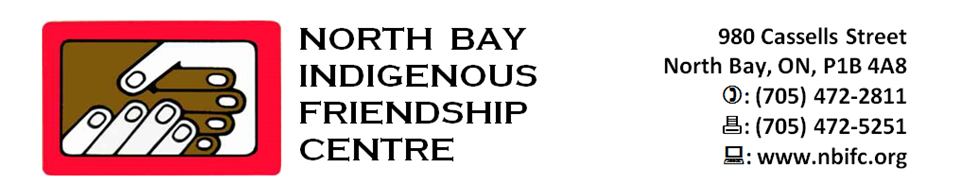 Job Posting – Full TimeINDIGENOUS CHILDREN’S WELLNESS PROGRAMDEADLINE FOR RESUMES: December 4, 2019 @ 4:00 pmSTATUS: Permanent Full Time: 35 hours/weekPOSITION: Indigenous Children’s Wellness Worker ACCOUNTABILITY: The worker reports directly to the Executive DirectorDUITIES and RESPONSIBILITIES: Takes personal responsibility to increase cultural sensitivity, awareness and implementation of North Bay Indigenous Friendship Centre’s cultural bundle including foundational teachings and organizational practices in both professional conduct and work-related deliverables.Builds, develops and sustains business relationships/strategic partnerships which are mutually beneficial, reciprocal and grounded in trust and respect. It is recognizing we are all interdependent and working towards the common good of the organization.Accomplishes established goals, delivers the outcomes required and achieves the results. It includes the efficient and effective use of all resources (time, financial, people and technology).Works collaboratively with others and addresses conflict in a win-win productive manner.  This includes a mindset of “sharing” with others whether it is knowledge, recognition, information and/or skills.  Working towards a common purpose for the good of North Bay Indigenous Friendship Centre and communities of people it serves.Effectively delivers information in a transparent, honest and clear manner.  It includes actively listening, comprehending and responding appropriately when interacting with people. It is about being respectful when expressing opinion and points of view.Work with local stakeholders within indigenous and non-indigenous community service organizations and institutions, as well as community members, to support the goals and objectives of the Friendship Centre. To provide one-on-one support to children who are victims of or witnesses to violence.To develop a plan of action to meet the needs of Aboriginal children, parent/caregivers referred to the program.To facilitate access to, or engage in the development of, appropriate services as required to address the needs of Aboriginal children and their parent/caregiver and/or to meet the requirements laid out by a Child Welfare and/or Legal Authority.To integrate with other Friendship Centre programs and externally to meet the holistic needs of the client.To ensure the development and implementation of a full range of program services as identified in the Friendship Centres Annual Service Plan.To ensure that the Program is grounded in culturally-based community development principles and practices.To promote awareness and ensure access to the Program.To liaise with community development through advocacy, education and the implementation of local initiatives.To promote the development of protocols and referral agreements as appropriate to meet the needs of Aboriginal children and families/caregivers in the community.To initiate and participate in care conferences as necessary to ensure the needs of child and parent/caregiver.To ensure the maintenance of secure and confidential filing system as required under the File Maintenance Policy of OFIFC.To strictly adhere to the Confidentiality Policy as laid-out by the Friendship Centre and OFIFC.To provide accurate records and reports of the activities and services.To participate in training and evaluation processes to ensure continued growth and development of the Program.  Maintains and updates professional skills, seek further professional development on topics related to the field.Promotes a healthy, safe work environment.Performs other duties, related to the position, as assigned by the Executive Director or designate.EDUCATION/ QUALIFICATIONS:Shall possess post-secondary education in Aboriginal social work or related field.Knowledge and awareness of Aboriginal culture and history, with particular emphasis on family violence and the relationship to child welfare.Ability to work professionally, collaboratively with child welfare agencies in Ontario.Strong understanding of the Child and Family Services Act and Ontario Children’s Aid Societies, with particular emphasis on how they impact Aboriginal families.Must possess skills and experience in presenting educational workshops and facilitating groups.Self-motivated, able to schedule and prioritize work. Good judgment, adaptability and willingness to learn.Willingness to work flexible hours.Excellent interpersonal skills with staff and community members. To be knowledgeable of and to work with community agencies and referral sources.Establish and maintain priorities, work under stress and deadlines.Must have the ability to work as a team player and be capable of coordinating activities with other Friendship Centre Programs.Knowledge of the Friendship Centre movement, its aims and objectives.Knowledge of the North Bay Indigenous Friendship Centre’s programs and services.Strong listening, oral and written communication skills.  Proficiency in MS Office applications (Word, Excel, Outlook, PowerPoint, etc.,).Proficiency in using a database reporting system.Ability to collect, analyze and interpret qualitative and/or quantitative data analysis.Basic research skills required.Demonstrated and related work experience within an Indigenous organization or community.Knowledge of Aboriginal cultures.Ability to speak Cree and/or Ojibway an asset. Current Standard First Aid and Level C CPR; (WHMIS; and Food Handler Certificate or ability to get) Excellent knowledge and ability to work proficiently with the company software packages, e-mail and the Internet.Experience in working with not-for-profit, provincial and federal funding agencies. Must be licensed to drive a motor vehicle, insured to do so in the Province of Ontario and have access to a safe and reliable vehicle.Ability to provide a clear Criminal Reference Check and Vulnerable Persons Check.DEADLINE FOR RESUMES: December 4, 2019 @ 4:00 pm“We would like to thank all interested individuals; however, only those selected for an interview will be contacted. While we encourage individuals of all backgrounds to apply, those of Indigenous descent will be given preference”Please forward cover letter, resume and (3) recent references to:Kathy Fortin - Executive DirectorNorth Bay Indigenous Friendship Centre980 Cassells StreetNorth Bay, ONP1B 4A6oremail to:  director@nbifc.orgKathy Fortin - Executive DirectorNorth Bay Indigenous Friendship Centre980 Cassells StreetNorth Bay, ONP1B 4A6oremail to:  director@nbifc.org